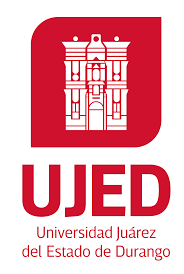 UNIVERSIDAD JUÁREZ DEL ESTADO DE DURANGO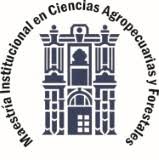 MAESTRÍA INSTITUCIONAL EN CIENCIAS AGROPECUARIASY FORESTALESPERFIL CURRICULAR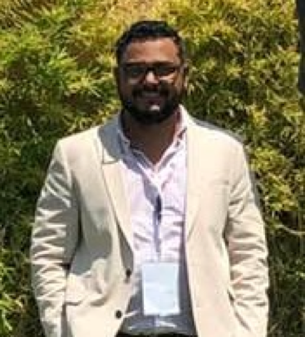 Nombre del profesorGerardo Antonio Pámanes CarrascoProfesiónIngeniero QuímicoGrado académico e institución donde lo obtuvoDoctor En Ciencias en ingeniería BioquímicaInstituto Tecnológico de DurangoAdscripción  CONACYT / UJEDUnidad académicaInstituto de Silvicultura e Industria de la MaderaDatos de contactogerardo.pamanes@gmail.comSNINivel CandidatoPRODEPN/AÁreas de interésMitigación de GEI en sistemas pecuariosBiotecnologíaLíneas de investigación Alimentación sustentable de bovinos carne en pastoreo y confinamientoEstrategias alimenticias para la mitigación de GEI en la producción de bovinos carneInfraestructura Laboratorios de posgrado de la FMVZ e ISIMA